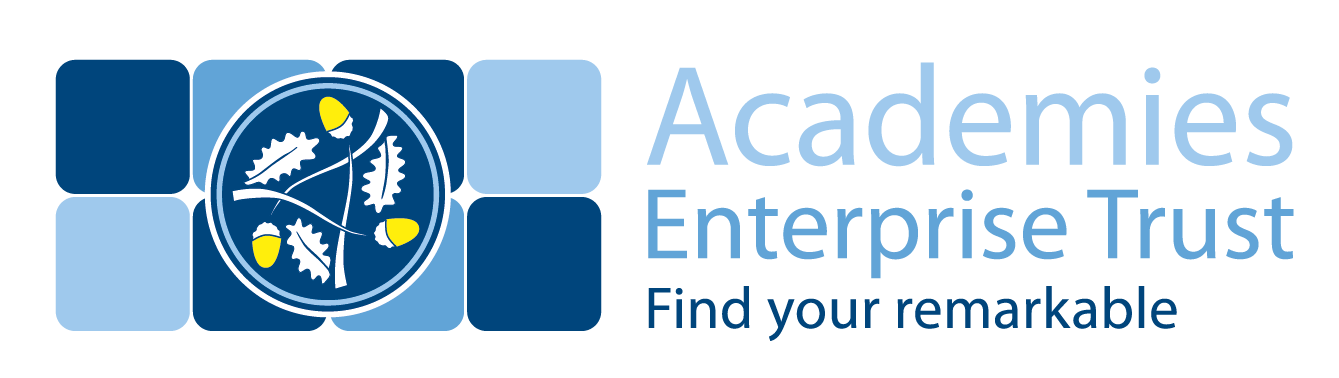 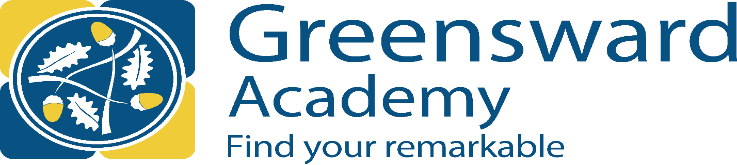 Academies Enterprise TrustJob DescriptionJob Title:			Teacher of Modern Foreign Languages French and/or SpanishLocation:			Greensward AcademyHours of work:	 		32.5Reports to:			Assistant Head French and/or Spanish	Purpose of the Role:To promote and adhere to the Trust’s values to be unusually brave, discover what’s possible, push the limits and be big hearted. Responsibilities:Operational/Strategic Planning Curriculum Provision Curriculum DevelopmentHuman Resource Management Quality AssuranceManagement InformationCommunicationsMarketing and LiaisonManagement of ResourcesPastoral SystemTeachingPersonal ResponsibilitiesEmployee value proposition:We passionately believe that every child can discover their own remarkable life. It’s what motivates us around here. We know this vision requires something extra. Which is why at AET, you’ll find more. More opportunities, so you can forge your own path. More care and support, so you can prioritise what matters most. More purpose, for you and for the children we’re inspiring. Come inspire their remarkable with us.Our values: The post holder will be expected to operate in line with our values which are:Be unusually braveDiscover what’s possiblePush the limitsBe big hearted Other clauses:1.    The above responsibilities are subject to the general duties and responsibilities contained in the Teachers’ Pay and Conditions. 2.	This job description allocates duties and responsibilities but does not direct the particular amount of time to be spent on carrying them out and no part of it may be so construed.3.	The job description is not necessarily a comprehensive definition of the post.  It will be reviewed at least once a year and it may be subject to modification or amendment at any time after consultation with the holder of the post.4.	This job description may be varied to meet the changing demands of the academy at the reasonable discretion of the Principal/Group/Chief Executive5.	This job description does not form part of the contract of employment.  It describes the way the post holder is expected and required to perform and complete the particular duties as set out in the foregoing.6.    Post holder may deal with sensitive material and should maintain confidentiality in all academy related matters.Safeguarding                                                      	We are committed to safeguarding and protecting the welfare of children and expect all staff and volunteers to share this commitment.  A Disclosure and Barring Service Certificate will be required for all posts. This post will be subject to enhanced checks as part of our Prevent Duty.Person SpecificationJob Title: Modern Foreign Language Teacher:  French and/or SpanishTo implement and deliver an appropriately broad, balanced, relevant and differentiated curriculum for students and to support a designated curriculum area as appropriate.  To monitor and support the overall progress and development of students as a Teacher and Form Tutor.  To facilitate and encourage a learning experience which provides students with the opportunity to achieve their individual potential. To contribute to raising standards of student attainment. To share and support the Academy’s responsibility to provide and monitor opportunities for personal and academic growth.  1.1To assist in the development of appropriate syllabuses, resources, schemes of work, marking policies and teaching strategies.1.2To contribute to the development plan and its implementation.1.3To plan and prepare courses and lessons.1.4To contribute to the whole Academy’s planning activities.1.5To follow the Academy policies and procedures e.g. Equal Opportunities, H&S, COSHH, etc.  2.1To ensure the delivery of an appropriate, comprehensive, high-quality and cost –effective curriculum programme which complements the Academy’s strategic objectives.3.1To assist in the process of curriculum development and change so as to ensure the continued relevance to the needs of students, examining and awarding bodies and the Academy’s Mission and Strategic Objectives.4.1To take part in the Academy’s staff development programme by participating in arrangements for further training and professional development.4.2To continue personal development in the relevant areas including subject knowledge and teaching methods.4.3To engage actively in the Performance Management Review process.4.4To ensure the effective/efficient deployment of classroom support.4.5To work as a member of a designated team and to contribute positively to effective working relations within the Academy.5.1To help to implement Academy quality procedures and to adhere to those.5.2To contribute to the process of monitoring and evaluation of the curriculum area in line with agreed Academy policies and procedures, including evaluation against quality standards and performance criteria.  To seek/implement modification and improvement where required.5.3To review from time to time methods of teaching and programmes of work.5.4To take part, as may be required, in the review, development and management of activities relating to the curriculum, organisation and pastoral functions of the Academy.6.1To maintain appropriate records and to provide relevant accurate and up-to-date information for MIS, registers, etc.6.2To complete the relevant documentation to assist in the tracking of students.6.3To track student progress and use information to inform teaching and learning.7.1To communicate effectively with the parents of students as appropriate.7.2To communicate and co-operate with persons or bodies outside the Academy as appropriate.7.3To follow agreed policies for communications in the Academy. 8.1To take part in marketing and liaison activities such as Open Evenings Parents Evenings, and liaison events with partner schools.8.2To contribute to the development of effective subject links with external agencies.9.1To contribute to the process of the ordering and allocation of equipment and materials.9.2To co-operate with other departments to ensure a sharing and effective usage of resources to the benefit the Academy, curricular area and the students.9.3To co-operate with other staff to ensure a sharing and effective usage of resources to the benefit of the Academy, curricular area and the students.10.1To be a Form Tutor to an assigned group of students.10.2To promote the general progress and well-being of individual students and the Tutor Group as a whole.10.3To liaise with the relevant Heads of Year to ensure the implementation of the Academy’s pastoral system.10.4To register students, accompany them to assemblies, encourage their full attendance at all lessons and their participation in other aspects of Academy life.10.5To evaluate and monitor the progress of students and keep up-to-date student records as may be required.10.6To contribute to the preparation of Action Plans and progress files and other reports.10.7To alert the appropriate staff to problems experienced by students.  10.8To communicate as appropriate, with the parents of students and with persons or bodies outside the Academy concerned with the welfare of individual students, after consultation with the appropriate staff.10.9To contribute to PSHE and promote British values according to Academy policy10.10To apply the behaviour management policy so that effective learning can take place.11.1To teach, students according to their educational needs, including the setting and marking of all classwork and coursework carried out by students in the Academy and elsewhere.11.2To assess, record and report on the attendance, progress, development and attainment of students and to keep such records as are required.11.3To provide, or contribute to, oral and written assessments, reports and references relating to individual students and groups of students.11.4To ensure that Literacy and Numeracy are reflected in the teaching/learning experience of students.11.5To undertake a designated programme of teaching.11.6To ensure a high quality learning experience for students which meets internal and external quality standards.11.7To prepare and update subject materials.11.8To use a variety of delivery methods which will stimulate learning appropriate to student needs and demands of the syllabus.11.9To maintain discipline in accordance with the Academy procedures, and to encourage good practice with regard to punctuality, behaviour, standards of work and homework.11.10To undertake assessment of students as requested by external examination bodies, curriculum areas and Academy procedures.11.11To mark, grade and give written/verbal and diagnostic feedback as required.12.1To play a full part in the life of the Academy community, to support its distinctive mission and ethos and to encourage staff and students to follow this example.  12.2To support the Academy in meeting its legal requirements for worship. 12.3To actively promote Academy policies and procedures. 12.4To comply with the Academy’s Health & Safety policy and undertake risk assessments as appropriate.  12.5To be courteous to colleagues, visitors and telephone callers and provide a welcoming environment.12.6To undertake duties before Academy, at break, at the end of the lunch period and after Academy on a rota basis.  12.7To attend calendared meetings punctually.  12.8To set cover work for known absences.  General headingDetailEssential requirements:Desirable requirements:QualificationsQualifications required for the roleA good honours degree or equivalent and QTSA good honours degree or equivalent and PGCE.Evidence of further subject-based professional development.Knowledge/ExperienceSpecific knowledge/experience required for the roleEvidence of good classroom practice that has secured consistently excellent levels of student achievement.Good understanding of effective and engaging teaching methods. The ability to engage, enthuse and motivate students. The ability to deliver dynamic and exciting lessonsProven track record of outstanding teaching and learning that has led to outstanding levels of student achievementSkillsLine management responsibilities (No.)SkillsForward and strategic planningSkillsBudget (size and responsibilities)SkillsAbilitiesThe ability to plan lessons and sequences of lessons with clear objectives to ensure progression for all students.The ability to set consistently high expectations for all students through class work and homework.An understanding of the use of assessment to inform planning. A willingness to be involved in extended curriculum opportunities in the subject area. The ability to manage time effectively and prioritise work.Evidence of improved student outcomes. The ability to monitor student progress through the use of ICT.Personal CharacteristicsBehavioursHighly motivated. Respond well to a challenge. Maintain high professional standards. Excellent communication skills. Commitment to own professional development.Personal CharacteristicsValues Ability to demonstrate, understand and apply our valuesBe unusually braveDiscover what’s possiblePush the limitsBe big hearted . Special RequirementsSuccessful candidate will be subject to an enhanced Disclosure and Barring Service CheckRight to work in the UKEvidence of a commitment to promoting the welfare and safeguarding of children and young people